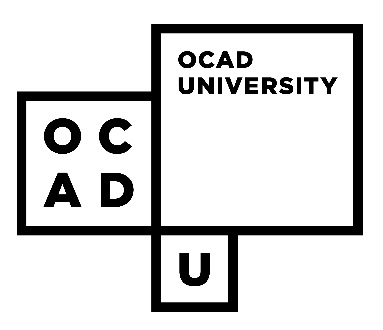 
Excellence in Student Leadership Award 2018/2019 
AWARD DESCRIPTION 
The Excellence in Student Leadership Award aims to recognize the outstanding contributions of student leaders 
across the university in a variety of contexts, including but not limited to representing student perspectives in 
positions on OCAD U committees, working groups, task forces, governance bodies (such as the Senate or Board 
of Governors), or through publications, advocacy groups or the Student Union. 
The successful nominee will demonstrate excellence through one or more of the following:Inspiring and empowering others, especially students, to get involved and engaged within 
the broader OCAD U community;A commitment to and passion for representing student perspectives in discussions
of issues and decisions at the university;Contributing towards an enriched sense of community among all members 
of the OCAD U community;Shaping and building upon ideas to solve challenges faced by students;Demonstrating creativity and collegiality towards the advancement of the university
and its community, as a whole. Supported by the Office of the President, the award recipient will be announced at OCAD U’s annual Student 
Leadership dinner in March and receive a $500 cash prize and an award certificate.SELECTION COMMITTEE:
President’s Office (designate)Chair, OCAD U Senate (alternatively a designated faculty member)Manager, Student Communications & Campus CommunityNOMINATIONSNominations will be accepted from all members of the OCAD U community, including students, alumni,
faculty and staff until 11:59 p.m. Monday, February 25, 2019.Nominations must be submitted with the student’s consent and the student’s signature.Students cannot nominate themselves.Nominations must include a description of the nominee’s exceptional contributions to the student group(s) 
and OCAD University using the selection criteria outlined belowNominators are encouraged to provide supporting documents that speak to the Selection 
Criteria (below), to aid the committee’s understanding and selection.PROCESSPlease fill in the fields on the attached Nomination Form and submit to Brent Everett James, Campus Life Coordinator, Level 5, 230 Richmond St. West (Monday to Friday, 8:30 am to 4:30 pm) OR by email (bjames@ocadu.ca)
no later than 11:59 p.m. Monday, February 25, 2019. Campus Life, OCAD University		December 2018
Excellence in Student Leadership Award 2018/2019
Nomination Form Electronic signature is acceptable if submitted via e-mail by the nominator directly.SELECTION CRITERIA
Please describe nominee’s achievements by explaining in 500 words or less:How the nominee demonstrates leadership in one or more waysInclude any other additional details you feel would be relevant to the selection committee Nominators are encouraged to include supporting documents that illustrate the activities of their 
nominee, such as posters, links to online articles, projects or activities, publications, etc.BASIS FOR NOMINATION
Nominations must include a description of the nominee’s exceptional contribution(s) to the OCAD U 
community, keeping in mind the criteria set out below. Nominators may attach supporting materials to aid
the committee’s understanding and selection
1: Inspiring and empowering others, especially students, to get involved and engaged within the broader 
    OCAD U community:
2: A commitment to and passion for representing student perspectives in discussions of issues and decisions 
    at the university:3: Contributing towards an enriched sense of community among all members of the OCAD U community:4: Shaping and building upon ideas to solve challenges faced by students:5: Demonstrating creativity and collegiality towards the advancement of the university and its
    community, as a whole:Campus Life, OCAD University		December 2018Name of Nominee                                                                   Student Number of NomineeName of Nominee                                                                   Student Number of NomineeSignature of NomineeSignature of NomineeName of NominatorName of NominatorSignature of NominatorSignature of NominatorEmail of Nominator    Phone Number of NominatorDate Submitted